DISCSyntax:DISC  (  settlement  ,  maturity  ,  pr  ,  redemption  [  , [  basis  ] ]  )Description: Computes the discount rate for a security.Mathematical Formula: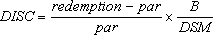 where:B = number of days in a year, depending on the year basis.
DSM = number of days between settlement and maturity.Arguments:Time information in the date arguments is ignored.Return Type and Value: number – The discount rate for a security.However, ifsettlement or maturity is out of range for the current date base value, #NUM! is returned.settlement ≥ maturity, #NUM! is returned.pr or redemption ≤ 0, #NUM! is returned.basis < 0 or basis > 4, #NUM! is returned.[Example:

DISC(DATE(2007,1,25),DATE(2007,6,15),97.975,100,1) results in 5.2420%

end example]NameTypeDescriptionsettlementnumberThe security's settlement date.maturitynumberThe security's maturity date.prnumberThe security's price per $100 face value.redemptionnumberThe security's redemption value per $100 face value.basisnumberThe truncated integer type of day count basis to use, as follows:
